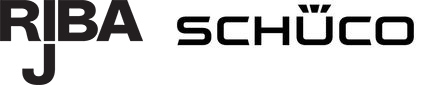 JudgingThe judging chaired by RIBAJ editor Hugh Pearman will be looking for creativity, innovation, technical skill and collaboration using Schueco systems to deliver excellent buildings. Judges include Paul Monaghan, Director, Allford Hall Monaghan Morris,  Louise Cotter, director, Carr Cotter & Naessens Architects, lead architect of the 2015 wining project, Dun Laoghaire Leixicon library, Jose Silva Hernandez-Gil, associate at Duggan Morris and lead architect on the 2014 Schueco overall winner The Ortis, Chris Macey, Group CEO Wintech façade consultants and Steve Mudie, Partner, Alinea Consulting. Winners will be announced at the Schueco Excellence Awards in June 2016 at the Leadenhall Building and published in a special RIBAJ awards supplement in the July 2016 issue. Entry eligibility Who can enter?UK-based ARB registered architects and fabricatorsWhat can be entered?Buildings completed between 1 January 2014 and 1 January 2016Buildings using Schueco products or systemsBuildings may be submitted in more than one category (separate entry required for each category building is entered in)Entry requirements Entries must be submitted by email to schuecoawards@ribajournal.com by midday 4th April, 2016All entries must be submitted in English and include:Contact details of the entrant Name of lead architect on the project A maximum of 500 words of explanatory text that includes how and where Schueco systems were usedA minimum of 4 / maximum of 6 photographs of the buildingA clearly labelled site planClearly labelled key working detailsClearly labelled key sectionsThe information submitted in your entry may be used on the Schueco and RIBAJ website and in the RIBAJ. By entering the awards you acknowledge that Schueco, RIBAJ and their partners have the right to reproduce any photographs, drawings and other material supplied in whole or in part in conjunction with the award, without payment of copyright. Judging The Jury’s decision is finalThe Jury reserves the right to re-categorise any entry or reject those that do not comply with the entry requirementsNo correspondence will be entered into by the organisers or the judges regarding feedback on entriesJudges will be asked to declare an interest and withdraw from the process if a conflict of interest arisesJudging criteriaJudges will look for entries that demonstrate how creativity, innovation and collaboration using Schueco systems have delivered exemplar design and product solutions to achieve original concepts and buildings. You should also clearly outline how and where the Schueco system or product has been used. Winning   Shortlisted entrants will be notified in writing. Representative of shortlisted buildings will be invited to attend the awards lunch which will take place in June at the Leadenhall Building in June 2016.